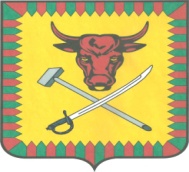 ИЗБИРАТЕЛЬНАЯ КОМИССИЯ МУНИЦИПАЛЬНОГО РАЙОНА «ЧИТИНСКИЙ РАЙОН»ПОСТАНОВЛЕНИЕ«05 » июля 2018 года                                                                                  №33О размерах и порядке выплаты компенсации и дополнительной оплаты труда (вознаграждения), а также иных выплат в период подготовки и проведения выборов Главы муниципального района «Читинский район», выборов депутатов Совета муниципального района «Читинский район»В соответствии со статьями 67, 68 Закона Забайкальского края от 06 июня 2010г. №385-ЗЗК «О муниципальных выборах в Забайкальском крае», избирательная комиссия муниципального района «Читинский район»постановляет:1.Установить, что ежемесячные выплаты компенсации членам избирательной комиссии муниципального района «Читинский район», участковых избирательных комиссий с правом решающего голоса, для подготовки и проведения выборов Главы муниципального района «Читинский район», выборов депутатов Совета муниципального района «Читинский район» определяются в размере их средней заработной платы, исчисленной за фактически отработанное время за 12 месяцев, но не выше 34096 рублей в месяц. Размер компенсации указан с учетом установленных Законом Забайкальского края «О районном коэффициенте и процентной надбавке к заработной плате работников государственных органов и государственных учреждений Забайкальского края, органов местного самоуправления и муниципальных учреждений» районных коэффициентов к заработной плате для лиц, работающих в организациях, финансируемых из бюджета Забайкальского края.2.Установить, что дополнительная оплата труда (вознаграждение) члену избирательной комиссии муниципального района «Читинский район», с правом решающего голоса, работающему в комиссии не на постоянной (штатной) основе, осуществляется в размере, указанном в приложении № 2 к настоящему постановлению. 3.Установить, что дополнительная оплата труда (вознаграждение) члену избирательной комиссии муниципального района «Читинский район», члену участковой избирательной комиссии в период подготовки и проведения выборов Главы муниципального района «Читинский район», выборов депутатов Совета муниципального района «Читинский район» осуществляется в размере, указанном в приложении № 1 к настоящему постановлению.4.Установить, что дополнительная оплата труда (вознаграждение) члену избирательной комиссии муниципального района «Читинский район» с возложенными полномочиями окружной избирательной комиссии, осуществляется в размере, указанном в приложении №2 к настоящему постановлению.5.Утвердить Порядок выплаты компенсации и дополнительной оплаты труда (вознаграждения), а также иных выплат в период подготовки и проведения выборов Главы муниципального района «Читинский район», выборов депутатов Совета муниципального района «Читинский район» (приложение № 3).6.Производить выплату компенсации членам избирательной комиссии муниципального района «Читинский район», участковых избирательных комиссий с правом решающего голоса для подготовки и проведения выборов Главы муниципального района «Читинский район», выборов депутатов Совета муниципального района «Читинский район», дополнительную оплату труда (вознаграждение) членам избирательных комиссий с правом решающего голоса, выплаты гражданам, привлекаемым к работе в этих комиссиях, за счет и в пределах средств, выделенных избирательной комиссии соответствующего уровня на подготовку и проведение выборов Главы муниципального района «Читинский район», выборов депутатов Совета муниципального района «Читинский район».7.Направить настоящее постановление в муниципальные и участковые избирательные комиссии. 8.Опубликовать настоящее постановление в газете  "Ингода",  на официальной странице избирательной комиссии муниципального района «Читинский район» в информационно-телекоммуникационной сети «Интернет».Председатель избирательной комиссии                                  Павлова Л.П.Секретарь избирательной комиссии                                     Голобокова О.А. 